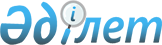 О внесении изменений в решение Сырымского районного маслихата от 8 января 2019 года № 35-1 "О бюджете сельских округов на 2019-2021 годы"
					
			Утративший силу
			
			
		
					Решение Сырымского районного маслихата Западно-Казахстанской области от 19 июня 2019 года № 42-1. Зарегистрировано Департаментом юстиции Западно-Казахстанской области 20 июня 2019 года № 5724. Утратило силу решением Сырымского районного маслихата Западно-Казахстанской области от 13 февраля 2020 года № 51-5
      Сноска. Утратило силу решением Сырымского районного маслихата Западно-Казахстанской области от 13.02.2020 № 51-5 (вводится в действие со дня первого официального опубликования).
      В соответствии с Бюджетным кодексом Республики Казахстан от 4 декабря 2008 года, Законом Республики Казахстан "О местном государственном управлении и самоуправлении в Республике Казахстан" от 23 января 2001 года, районный маслихат РЕШИЛ:
      1. Внести в решение Сырымского районного маслихата от 8 января 2019 года № 35-1 "О бюджете сельских округов на 2019-2021 годы" (зарегистрированное в Реестре государственной регистрации нормативных правовых актов №5522, опубликованное в Эталонном контрольном банке нормативных правовых актов Республики Казахстан 30 января 2019 года) следующие изменения:
      пункт 1 изложить в следующей редакции:
      "1. Утвердить бюджет Жымпитинского сельского округа на 2019-2021 годы согласно приложениям 1, 2 и 3 соответственно, в том числе на 2019 год в следующих объемах:
      1) доходы – 53 559 тысяч тенге:
      налоговые поступления – 21 647 тысяч тенге;
      неналоговые поступления – 425 тысяч тенге;
      поступления от продажи основного капитала – 0 тенге;
      поступления трансфертов – 31 487 тысяч тенге;
      2) затраты – 54 135 тысяч тенге;
      3) чистое бюджетное кредитование – 0 тенге: 
      бюджетные кредиты – 0 тенге;
      погашение бюджетных кредитов – 0 тенге; 
      4) сальдо по операциям с финансовыми активами – 0 тенге:
      приобретение финансовых активов – 0 тенге;
      поступления от продажи финансовых активов государства – 0 тенге;
      5) дефицит (профицит) бюджета – - 576 тысяч тенге; 
      6) финансирование дефицита (использование профицита) бюджета – 576 тысяч тенге:
      поступление займов – 0 тенге;
      погашение займов – 0 тенге;
      используемые остатки бюджетных средств – 576 тысяч тенге.";
      пункт 2 изложить в следующей редакции:
      "2. Утвердить бюджет Булдуртинского сельского округа на 2019-2021 годы согласно приложениям 4, 5 и 6 соответственно, в том числе на 2019 год в следующих объемах:
      1) доходы – 28 184 тысячи тенге:
      налоговые поступления – 3 065 тысяч тенге;
      неналоговые поступления – 150 тысяч тенге;
      поступления от продажи основного капитала – 0 тенге;
      поступления трансфертов – 24 969 тысяч тенге;
      2) затраты – 29 977 тысяч тенге;
      3) чистое бюджетное кредитование – 0 тенге:
      бюджетные кредиты – 0 тенге;
      погашение бюджетных кредитов – 0 тенге; 
      4) сальдо по операциям с финансовыми активами – 0 тенге:
      приобретение финансовых активов – 0 тенге;
      поступления от продажи финансовых активов государства – 0 тенге;
      5) дефицит (профицит) бюджета – - 1 793 тысячи тенге; 
      6) финансирование дефицита (использование профицита) бюджета – 1 793 тысячи тенге:
      поступление займов – 0 тенге;
      погашение займов – 0 тенге;
      используемые остатки бюджетных средств – 1 793 тысячи тенге.";
      пункт 4 изложить в следующей редакции:
      "4. Предусмотреть в бюджете сельских округов на 2019 год поступление субвенций, передаваемых из районного бюджета, в общей сумме 43 171 тысяча тенге, в том числе:
      Жымпитинский сельский округ - 22 590 тысяч тенге;
      Булдуртинский сельский округ - 20 581 тысяча тенге.
      Предусмотреть целевые трансферты из республиканского, районного бюджета в бюджет сельских округов на 2019 год в общей сумме 13 285 тысяч тенге:
      1) трансферты из республиканского бюджета в сумме – 8 819 тысяч тенге:
      на повышение заработной платы отдельных категорий гражданских служащих, работников организаций, содержащихся за счет средств государственного бюджета, работников казенных предприятий в связи с изменением размера минимальной заработной платы – 5 758 тысяч тенге, в том числе:
      Жымпитинский сельский округ - 3 715 тысяч тенге;
      Булдуртинский сельский округ – 2 043 тысячи тенге;
      на повышение заработной платы отдельных категорий административных государственных служащих – 3 061 тысяча тенге; в том числе:
      Жымпитинский сельский округ - 1 483 тысячи тенге;
      Булдуртинский сельский округ – 1 578 тысяч тенге;
      2) районный бюджет в сумме – 4 466 тысяч тенге:
      Жымпитинский сельский округ – 3 699 тысяч тенге, в том числе:
      на подключение государственных учреждений к единой системе электронного документооборота - 382 тысячи тенге;
      на установку въездных арок к населенному пункту – 1 440 тысяч тенге;
      на реализацию программы "Жасыл ел" - 1 877 тысяч тенге.
      Булдуртинский сельский округ – 767 тысяч тенге, в том числе:
      на подключение государственных учреждений к единой системе электронного документооборота - 467 тысяч тенге;
      на приобретение персонального компьютера - 300 тысяч тенге.";
      приложения 1, 4 к указанному решению изложить в новой редакции согласно приложениям 1, 2 к настоящему решению.
      3. Главному специалисту аппарата Сырымского районного маслихата (А.Орашева) обеспечить государственную регистрацию данного решения в органах юстиции, его официальное опубликование в Эталонном контрольном банке нормативных правовых актов Республики Казахстан и в средствах массовой информации.
      4. Настоящее решение вводится в действие с 1 января 2019 года. Бюджет Жымпитинского сельского округа на 2019 год Бюджет Булдуртинского сельского округа на 2019 год
					© 2012. РГП на ПХВ «Институт законодательства и правовой информации Республики Казахстан» Министерства юстиции Республики Казахстан
				Приложение 1
к решению Сырымского
районного маслихата
от июня 2019 года №42-1Приложение 1
к решению Сырымского
районного маслихата
от 8 января 2019 года №35-1
Категория
Категория
Категория
Категория
Категория
Сумма, тысяч тенге
Класс
Класс
Класс
Класс
Сумма, тысяч тенге
Подкласс
Подкласс
Подкласс
Сумма, тысяч тенге
Специфика
Специфика
Сумма, тысяч тенге
Наименование
Наименование
Сумма, тысяч тенге
1
2
3
4
4
5
1) Доходы
1) Доходы
53 559
1
Налоговые поступления
Налоговые поступления
21 647
01
Подоходный налог
Подоходный налог
12 000
2
Индивидуальный подоходный налог
Индивидуальный подоходный налог
12 000
04
Налоги на собственность
Налоги на собственность
9 647
1
Налоги на имущество
Налоги на имущество
542
3
Земельный налог
Земельный налог
605
4
Налог на транспортные средства
Налог на транспортные средства
8 500
2
Неналоговые поступления
Неналоговые поступления
425
01
Доходы от государственной собственности
Доходы от государственной собственности
425
5
Доходы от аренды имущества, находящегося в государственной собственности
Доходы от аренды имущества, находящегося в государственной собственности
425
06
Прочие неналоговые поступления
Прочие неналоговые поступления
0
1
Прочие неналоговые поступления
Прочие неналоговые поступления
0
3
Поступления от продажи основного капитала
Поступления от продажи основного капитала
0
4
Поступления трансфертов
Поступления трансфертов
31 487
02
Трансферты из вышестоящих органов государственного управления
Трансферты из вышестоящих органов государственного управления
31 487
3
Трансферты из районного (города областного значения) бюджета
Трансферты из районного (города областного значения) бюджета
31 487
Функциональная группа
Функциональная группа
Функциональная группа
Функциональная группа
Функциональная группа
Сумма, тысяч тенге
Функциональная подгруппа
Функциональная подгруппа
Функциональная подгруппа
Функциональная подгруппа
Сумма, тысяч тенге
Администратор бюджетных программ
Администратор бюджетных программ
Администратор бюджетных программ
Сумма, тысяч тенге
Программа
Программа
Сумма, тысяч тенге
Наименование
Наименование
Сумма, тысяч тенге
1
2
3
4
5
6
2) Расходы
54 135
01
Государственные услуги общего характера
41 249
1
Представительные, исполнительные и другие органы, выполняющие общие функции государственного управления
41 249
124
Аппарат акима города районного значения, села, поселка, сельского округа
41 249
001
Услуги по обеспечению деятельности акима города районного значения, села, поселка, сельского округа
41 249
022
Капитальные расходы государственного органа
0
04
Образование
0
1
Дошкольное воспитание и обучение
0
124
Аппарат акима города районного значения, села, поселка, сельского округа
0
004
Дошкольное воспитание и обучение и организация медицинского обслуживания в организациях дошкольного воспитания и обучения
0
05
Здравоохранение
0
9
Прочие услуги в области здравоохранения
0
124
Аппарат акима города районного значения, села, поселка, сельского округа
0
002
Организация в экстренных случаях доставки тяжелобольных людей до ближайшей организации здравоохранения, оказывающей врачебную помощь
0
07
Жилищно-коммунальное хозяйство
12 886
3
Благоустройство населенных пунктов
12 886
124
Аппарат акима города районного значения, села, поселка, сельского округа
12 886
008
Освещение улиц населенных пунктов
2 000
009
Обеспечение санитарии населенных пунктов
0
011
Благоустройство и озеленение населенных пунктов
10 886
3) Чистое бюджетное кредитование
0
Бюджетные кредиты
0
Категория
Категория
Категория
Категория
Категория
Класс
Класс
Класс
Класс
Подкласс
Подкласс
Подкласс
Специфика
Специфика
Наименование
Сумма
5
Погашение бюджетных кредитов
0
01
Погашение бюджетных кредитов
0
1
Погашение бюджетных кредитов, выданных из государственного бюджета
0
4) Сальдо по операциям с финансовыми активами
0
Функциональная группа
Функциональная группа
Функциональная группа
Функциональная группа
Функциональная группа
Функциональная подгруппа
Функциональная подгруппа
Функциональная подгруппа
Функциональная подгруппа
Администратор бюджетных программ
Администратор бюджетных программ
Администратор бюджетных программ
Программа
Программа
Наименование
Сумма
Приобретение финансовых активов
0
Категория
Категория
Категория
Категория
Категория
Класс
Класс
Класс
Класс
Подкласс
Подкласс
Подкласс
Специфика
Специфика
Наименование
Сумма
6
Поступления от продажи финансовых активов государства
0
01
Поступления от продажи финансовых активов государства
0
2
Поступления от продажи финансовых активов за пределами страны
0
5) Дефицит (профицит) бюджета
-576
6) Финансирование дефицита (использование профицита) бюджета
576
7
Поступления займов
0
01
Внутренние государственные займы
0
2
Договоры займа
0
03
Займы, получаемые местным исполнительным органом района (города областного значения) 
0
Функциональная группа
Функциональная группа
Функциональная группа
Функциональная группа
Функциональная группа
Функциональная подгруппа
Функциональная подгруппа
Функциональная подгруппа
Функциональная подгруппа
Администратор бюджетных программ
Администратор бюджетных программ
Администратор бюджетных программ
Программа
Программа
Наименование
Сумма
16
Погашение займов
0
1
Погашение займов
0
459
Отдел экономики и финансов района (города областного значения)
0
005
Погашение долга местного исполнительного органа перед вышестоящим бюджетом
0
Категория
Категория
Категория
Категория
Категория
Класс
Класс
Класс
Класс
Подкласс
Подкласс
Подкласс
Специфика
Специфика
Наименование
Сумма
8
Используемые остатки бюджетных средств
576
01
Остатки бюджетных средств
576
1
Свободные остатки бюджетных средств
576
01
Свободные остатки бюджетных средств
576Приложение 2
к решению Сырымского
районного маслихата
от июня 2019 года №42-1Приложение 4
к решению Сырымского
районного маслихата
от 8 января 2019 года №35-1
Категория
Категория
Категория
Категория
Категория
Сумма, тысяч тенге
Класс
Класс
Класс
Класс
Сумма, тысяч тенге
Подкласс
Подкласс
Подкласс
Сумма, тысяч тенге
Специфика
Специфика
Сумма, тысяч тенге
Наименование
Наименование
Сумма, тысяч тенге
1
2
3
4
4
5
1) Доходы
1) Доходы
28 184
1
Налоговые поступления
Налоговые поступления
3 065
01
Подоходный налог
Подоходный налог
520
2
Индивидуальный подоходный налог
Индивидуальный подоходный налог
520
04
Налоги на собственность
Налоги на собственность
2 545
1
Налоги на имущество
Налоги на имущество
113
3
Земельный налог
Земельный налог
163
4
Налог на транспортные средства
Налог на транспортные средства
2 269
2
Неналоговые поступления
Неналоговые поступления
150
01
Доходы от государственной собственности
Доходы от государственной собственности
150
5
Доходы от аренды имущества, находящегося в государственной собственности
Доходы от аренды имущества, находящегося в государственной собственности
150
06
Прочие неналоговые поступления
Прочие неналоговые поступления
0
1
Прочие неналоговые поступления
Прочие неналоговые поступления
0
3
Поступления от продажи основного капитала
Поступления от продажи основного капитала
0
4
Поступления трансфертов
Поступления трансфертов
24 969
02
Трансферты из вышестоящих органов государственного управления
Трансферты из вышестоящих органов государственного управления
24 969
3
Трансферты из районного (города областного значения) бюджета
Трансферты из районного (города областного значения) бюджета
24 969
Функциональная группа
Функциональная группа
Функциональная группа
Функциональная группа
Функциональная группа
Сумма, тысяч тенге
Функциональная подгруппа
Функциональная подгруппа
Функциональная подгруппа
Функциональная подгруппа
Сумма, тысяч тенге
Администратор бюджетных программ
Администратор бюджетных программ
Администратор бюджетных программ
Сумма, тысяч тенге
Программа
Программа
Сумма, тысяч тенге
Наименование
Наименование
Сумма, тысяч тенге
1
2
3
4
5
6
2) Расходы
29 977
01
Государственные услуги общего характера
26 270
1
Представительные, исполнительные и другие органы, выполняющие общие функции государственного управления
26 270
124
Аппарат акима города районного значения, села, поселка, сельского округа
26 270
001
Услуги по обеспечению деятельности акима города районного значения, села, поселка, сельского округа
26 270
022
Капитальные расходы государственного органа
0
04
Образование
0
1
Дошкольное воспитание и обучение
0
124
Аппарат акима города районного значения, села, поселка, сельского округа
0
004
Дошкольное воспитание и обучение и организация медицинского обслуживания в организациях дошкольного воспитания и обучения
0
05
Здравоохранение
42
9
Прочие услуги в области здравоохранения
42
124
Аппарат акима города районного значения, села, поселка, сельского округа
 42
002
Организация в экстренных случаях доставки тяжелобольных людей до ближайшей организации здравоохранения, оказывающей врачебную помощь
 42
07
Жилищно-коммунальное хозяйство
3 665
3
Благоустройство населенных пунктов
3 665
124
Аппарат акима города районного значения, села, поселка, сельского округа
3 665
008
Освещение улиц населенных пунктов
350
009
Обеспечение санитарии населенных пунктов
1 467
011
Благоустройство и озеленение населенных пунктов
1 848
3) Чистое бюджетное кредитование
0
Бюджетные кредиты
0
Категория
Категория
Категория
Категория
Категория
Класс
Класс
Класс
Класс
Подкласс
Подкласс
Подкласс
Специфика
Специфика
Наименование
Сумма
5
Погашение бюджетных кредитов
0
01
Погашение бюджетных кредитов
0
1
Погашение бюджетных кредитов, выданных из государственного бюджета
0
4) Сальдо по операциям с финансовыми активами
0
Функциональная группа
Функциональная группа
Функциональная группа
Функциональная группа
Функциональная группа
Функциональная подгруппа
Функциональная подгруппа
Функциональная подгруппа
Функциональная подгруппа
Администратор бюджетных программ
Администратор бюджетных программ
Администратор бюджетных программ
Программа
Программа
Наименование
Сумма
Приобретение финансовых активов
0
Категория
Категория
Категория
Категория
Категория
Класс
Класс
Класс
Класс
Подкласс
Подкласс
Подкласс
Специфика
Специфика
Наименование
Сумма
6
Поступления от продажи финансовых активов государства
0
01
Поступления от продажи финансовых активов государства
0
2
Поступления от продажи финансовых активов за пределами страны
0
5) Дефицит (профицит) бюджета
-1 793
6) Финансирование дефицита (использование профицита) бюджета
1 793
7
Поступления займов
0
01
Внутренние государственные займы
0
2
Договоры займа
0
03
Займы, получаемые местным исполнительным органом района (города областного значения) 
0
Функциональная группа
Функциональная группа
Функциональная группа
Функциональная группа
Функциональная группа
Функциональная подгруппа
Функциональная подгруппа
Функциональная подгруппа
Функциональная подгруппа
Администратор бюджетных программ
Администратор бюджетных программ
Администратор бюджетных программ
Программа
Программа
Наименование
Сумма
16
Погашение займов
0
1
Погашение займов
0
124
Аппарат акима города районного значения, села, поселка, сельского округа
0
056
Погашение долга аппарата акима города районного значения, села, поселка, сельского округа перед вышестоящим бюджетом
0
Категория
Категория
Категория
Категория
Категория
Класс
Класс
Класс
Класс
Подкласс
Подкласс
Подкласс
Специфика
Специфика
Наименование
Сумма
8
Используемые остатки бюджетных средств
1 793
01
Остатки бюджетных средств
1 793
1
Свободные остатки бюджетных средств
1 793
01
Свободные остатки бюджетных средств
1 793